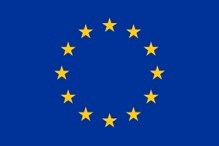 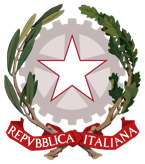 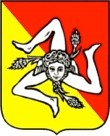 Unione Europea	Repubblica Italiana	Regione SicilianaIstituto Omnicomprensivo “Pestalozzi”Scuola dell’Infanzia – Scuola PrimariaScuola Secondaria di Primo Grado a indirizzo musicaleScuola Secondaria di Secondo Grado a indirizzo Enogastronomia e Ospitalità AlberghieraCorso serale di Istruzione degli Adulti a indirizzo Enogastronomia e Ospitalità AlberghieraViale Seneca - Villaggio Sant’Agata Zona A 95121 Catania - Tel. 095454566 – Fax 095260625email: ctic86200l@istruzione.it - pec: ctic86200l@pec.istruzione.it                                                                          Sito web:http://www.iopestalozzi.edu.it/Allegato n. 2     ISTANZA LAVORO AGILEAl Dirigente Scolasticodell’I.O. “Pestalozzi”CataniaVista la nota prot. 1345/A del giorno 11 marzo 2020 in cui si rende nota la disponibilità dell’istituzione scolastica a valutare richieste di prestazione lavorativa rese in modalità di lavoro agile da parte dei dipendenti in servizio ai sensi dell’art. 2 c. 1 lett. r) del DPCM dell’8 marzo 2020 secondo i quali “la modalità di lavoro agile disciplinata dagli articoli da 18 a 23 della legge 22 maggio 2017, n. 81, può essere applicata, per la durata dello stato di emergenza di cui alla deliberazione del Consiglio dei ministri 31 gennaio 2020, dai datori di lavoro a ogni rapporto di lavoro subordinato, nel rispetto dei principi dettati dalle menzionate disposizioni, anche in assenza degli accordi individuali ivi previsti; gli obblighi di informativa di cui all’art. 22 della legge 22 maggio 2017, n. 81, sono assolti in via telematica anche ricorrendo alla documentazione resa disponibile sul sito dell’Istituto nazionale assicurazione infortuni sul lavoro”;Il sottoscritto (nome cognome dipendente)________________________________________________________________in servizio presso________________________________________________________________________________con la qualifica di ______________________________________________________________CHIEDEdi poter effettuare la propria prestazione lavorativa da casa con modalità lavoro agile dal giorno XX marzo 2020 al giorno xxxxxxx.PRENDE ATTO- che l’attività svolta in lavoro agile non dà diritto a prestazioni di lavoro straordinario;- che l’attività dovrà avere un’articolazione oraria di 36 ore settimanali. DICHIARAdi essere in possesso degli strumenti tecnologici necessari per svolgere le attività assegnate;di essere in una delle situazioni indicate dalla Nota MI 279 dell’8 marzo 2020 di essere reperibile al seguente recapito telefonico XXXXXX, secondo l’orario di servizio (dalle ore alle ore)Dichiara altresì di avere ricevuto l’informativa sulla sicurezza nei luoghi di lavoro.Il sottoscritto si impegna a far pervenire all’ufficio di servizio un report con il quale la prestazione lavorativa sarà rendicontata entro il XX aprile 2020.IL DIPENDENTE